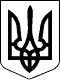 ПЕРШІ МІСЦЕВІ ВИБОРИ 
25 жовтня 2020 рокуХмельницька міська територіальна виборча комісіяХмельницький районХмельницька областьПОСТАНОВАм.Хмельницький« 23 » вересня 2020 року	17 годин 25 хвилин		№ 17Про реєстрацію кандидатів у депутати Хмельницької міської  ради на перших місцевих виборах 25 жовтня 2020 року До Хмельницької міської територіальної виборчої комісії 22-23 вересня 2020 року надійшли заяви разом з іншими документами (у тому числі єдиний виборчий список та по шість територіальних виборчих списків від кожного заявника) щодо реєстрації кандидатів у депутати Хмельницької міської ради у єдиному багатомандатному Хмельницькому міському виборчому окрузі та шести територіальних виборчих округах міста Хмельницького на перших місцевих виборах 25 жовтня 2020 року від таких організацій політичних партій:- Хмельницької обласної регіональної парторганізації Політичної партії «Команда Симчишина»;- Хмельницької обласної партійної організації ПОЛІТИЧНОЇ ПАРТІЇ «ВОЛЯ»;- Хмельницької обласної організації ПОЛІТИЧНОЇ ПАРТІЇ «ГРОМАДЯНСЬКА ПОЗИЦІЯ»;- Хмельницької обласної організації ПОЛІТИЧНОЇ ПАРТІЇ «СЛУГА НАРОДУ».Розглянувши зазначені документи, Хмельницька міська територіальна виборча комісія встановила їх відповідність вимогам Виборчого Кодексу України.Враховуючи викладене, відповідно підпункту б) пункту 3) частини першої статті 3, пунктів 3), 4) частини першої статті 22, статті 193, пункту 4) частини першої статті 196, пункту 2) частини першої статті 201, статті 216, пункту 1) частини четвертої статті 217, частини першої статті 218, статей 219, 222, 225, 227, керуючись пунктом 4) частини другої статті 206 Виборчого Кодексу України Хмельницька, міська територіальна виборча комісіяпостановляє:1.Зареєструвати кандидатів у депутати Хмельницької міської ради у єдиному багатомандатному Хмельницькому міському виборчому окрузі та шести територіальних виборчих округах міста Хмельницького на перших місцевих виборах 25 жовтня 2020 року від таких організацій політичних партій: - Хмельницької обласної регіональної парторганізації Політичної партії «Команда Симчишина» - в кількості 42 кандидати;- Хмельницької обласної партійної організації ПОЛІТИЧНОЇ ПАРТІЇ «ВОЛЯ» - в кількості 31 кандидати;- Хмельницької обласної організації ПОЛІТИЧНОЇ ПАРТІЇ «ГРОМАДЯНСЬКА ПОЗИЦІЯ» в кількості 33 кандидати;- Хмельницької обласної організації ПОЛІТИЧНОЇ ПАРТІЇ «СЛУГА НАРОДУ» - в кількості 42 кандидати.2.Копію цієї постанови та посвідчення кандидатів у депутати Хмельницької міської ради встановленої форми видати представникам зазначених організацій політичних партій.3.Цю постанову з належними додатками оприлюднити для загального ознайомлення на стенді офіційних матеріалів в Хмельницькій міській територіальній виборчій комісії та на офіційному веб-сайті Хмельницької міської ради.	ГоловаХмельницькій міській територіальної виборчої комісії 							В.Швед	СекретарХмельницькій міській територіальної виборчої комісії 							Г.ОльшевськаМ.П.